СОВЕТЫ ДЛЯ НАПИСАНИЯ КОНКУРСНОГО ЭССЕДля того чтобы это конкурсное испытание Вы прошли максимально успешно, предлагаем познакомиться с универсальным материалом об эссе как жанре прозы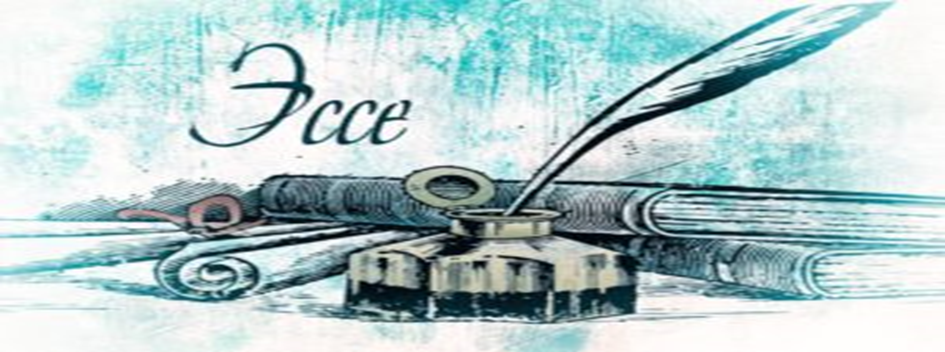 Что такое эссеСлово "эссе" пришло в русский язык из французского и исторически восходит к латинскому слову exagium (взвешивание). Французское еззаi можно буквально перевести словами опыт, проба, попытка, набросок, очерк.Эссе - это прозаическое сочинение небольшого объема и свободной композиции, выражающее индивидуальные впечатления и соображения по конкретному поводу или вопросу и заведомо не претендующее на определяющую или исчерпывающую трактовку предмета.В "Толковом словаре иноязычных слов" Л.П. Крысина эссе определяется как "очерк, трактующий какие-нибудь проблемы не в систематическом научном виде, а в свободной форме"."Большой энциклопедический словарь" дает такое определение: "Эссе - это жанр философской, литературно-критической, историко-биографической, публицистической прозы, сочетающий подчеркнуто индивидуальную позицию автора с непринужденным, часто парадоксальным изложением, ориентированным на разговорную речь"."Краткая литературная энциклопедия" уточняет: "Эссе - это прозаическое сочинение небольшого объема и свободной композиции, трактующее конкретную тему и представляющее попытку передать индивидуальные впечатления и соображения, так или иначе с нею связанные".Некоторые признаки эссе:наличие конкретной темы или вопроса. Произведение, посвященное анализу широкого круга проблем, по определению не может быть выполнено в жанре эссе.эссе выражает индивидуальные впечатления и соображения по конкретному поводу или вопросу и заведомо не претендует на определяющую или исчерпывающую трактовку предмета.как правило, эссе предполагает новое, субъективно окрашенное слово о чем-либо, такое произведение может иметь философский, историко-биографический, публицистический, литературно-критический, научно-популярный или чисто беллетристический характер.в содержании эссе оцениваются в первую очередь личность автора - его мировоззрение, мысли и чувства.Данный жанр стал популярным в последние годы. Создателем жанра эссе считается М.Монтень ("Опыты", 1580 г.). Сегодня эссе предлагается в качестве задания достаточно часто. Оно является одним из основных компонентов пакета документов (при поступлении в учебное заведение или трудоустройстве). Конкурс эссе помогает из многообразия лучших выбрать самых лучших!Цель эссе состоит в развитии таких навыков, как самостоятельное творческое мышление и письменное изложение собственных мыслей.Написание эссе чрезвычайно полезно, поскольку это позволяет автору научиться четко и грамотно формулировать мысли, структурировать информацию, использовать основные понятия, выделять причинно-следственные связи, иллюстрировать опыт соответствующими примерами, аргументировать свои выводы.Наша тематика эссе дана для того, чтобы комиссии (учителя русского языка и литературы города и представители компании) было легко оценить особенности вашего мышления, творческие способности, энтузиазм и потенциал. Лучший способ достичь такого результата - писать прямо и откровенно, оставаясь честным перед самим собой. Если вы не честны, есть все шансы, что ваше сочинение сочтут неестественным.Выбор темы (высказывания)Выбирая тему (высказывание)   для эссе, вы должны быть уверены, что • владеете основными понятиями той сферы человеческой жизнедеятельности, к которой оно относится; • чётко понимаете смысл высказывания; • можете выразить собственное мнение (полностью или частично согласиться с высказыванием или опровергнуть его); • владеете материалом, необходимым для грамотного обоснования личной позиции.• сумеете привести примеры из социальной практики, истории, научно-популярной и специализированной литературы, а также личного жизненного опыта, опыта ваших родителей. Знакомых  для подтверждения собственного мнения.FAQ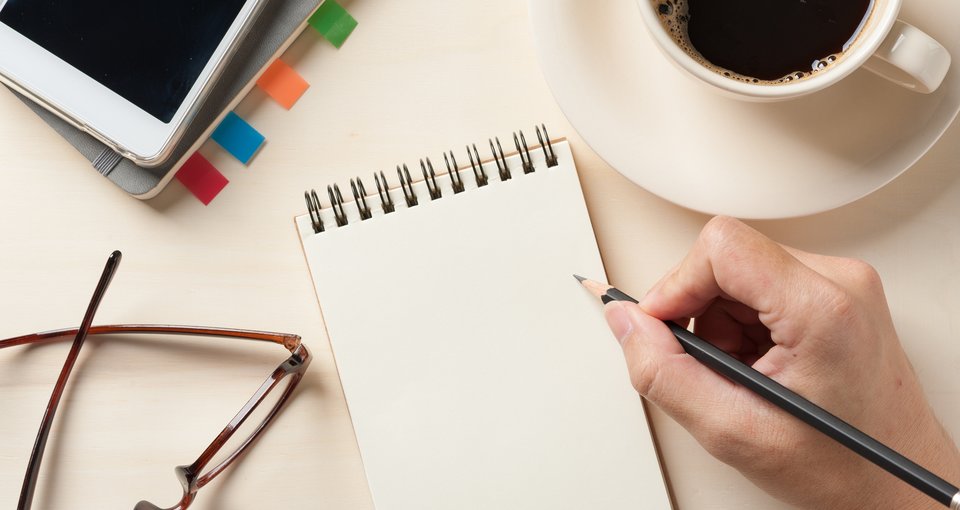 Структура и план эссеСтруктура эссе определяется предъявляемыми к нему требованиями:мысли автора эссе по проблеме излагаются в форме кратких тезисов (Т).мысль должна быть подкреплена доказательствами - поэтому за тезисом следуют аргументы (А).Аргументы - это факты, явления общественной жизни, события, жизненные ситуации и жизненный опыт, научные доказательства, ссылки на мнение ученых и др. Лучше приводить два аргумента в пользу каждого тезиса: один аргумент кажется неубедительным, три аргумента могут "перегрузить" изложение, выполненное в жанре, ориентированном на краткость и образность.Таким образом, эссе приобретает кольцевую структуру (количество тезисов и аргументов зависит от темы, избранного плана, логики развития мысли):вступлениетезис, аргументытезис, аргументытезис, аргументызаключение.При написании эссе важно также учитывать следующие моменты*:*Эти моменты будут учитываться и при оценивании Ваших работВступление и заключение должны фокусировать внимание на проблеме (во вступлении она ставится, в заключении - резюмируется мнение автора).Необходимо выделение абзацев, красных строк, установление логической связи абзацев: так достигается целостность работы.Стиль изложения: эссе присущи эмоциональность, экспрессивность, художественность. Специалисты полагают, что должный эффект обеспечивают короткие, простые, разнообразные по интонации предложения, умелое использование "самого современного" знака препинания - тире. Впрочем, стиль отражает особенности личности, об этом тоже полезно помнить.Классификация эссеС точки зрения содержания эссе Вам следует ориентироваться на следующие виды эссе:художественно-публицистическими,По литературной форме может быть представлено в виде:лирической миниатюры,заметки,странички из дневника,письма и др.Также Ваше эссе  может быть:описательным,повествовательным,рефлексивным,критическим,аналитическим и др.И наконец, Ваше эссе может быть ориентировано на второе из двух указанных ниже различных начал:личностное, субъективное эссе, где основным элементом является раскрытие той или иной стороны авторской личности,эссе объективное, где личностное начало подчинено предмету описания или какой-то идее.Таким образом Ваше эссе на определенную тему будет относиться ко второй группе.Признаки эссеМожно выделить некоторые общие признаки (особенности) жанра, которые обычно перечисляются в энциклопедиях и словарях:Небольшой объем.Каких-либо жестких границ, конечно, не существует. Объем эссе - от трех до пяти страниц рукописного текста. Например, в Гарвардской школе бизнеса часто пишутся эссе всего на двух страницах. В российских университетах допускается эссе до десяти страниц, правда, машинописного текста.Ваше эссе должно быть рукописным и объёмом не превышать три страницы формата А4Конкретная тема и подчеркнуто субъективная ее трактовка.Тема эссе всегда конкретна. Эссе не может содержать много тем или идей (мыслей). Оно отражает только один вариант, одну мысль. И развивает ее. Это ответ на один вопрос.Свободная композиция - важная особенность эссе.Исследователи отмечают, что эссе по своей природе устроено так, что не терпит никаких формальных рамок. Оно нередко строится вопреки законам логики, подчиняется произвольным ассоциациям, руководствуется принципом "Всё наоборот".Непринужденность повествования.Автору эссе важно установить доверительный стиль общения с читателем; чтобы быть понятым, он избегает намеренно усложненных, неясных, излишне строгих построений. Исследователи отмечают, что хорошее эссе может написать только тот, кто свободно владеет темой, видит ее с различных сторон и готов предъявить читателю не исчерпывающий, но многоаспектный взгляд на явление, ставшее отправной точкой его размышлений.Склонность к парадоксам.Эссе призвано удивить читателя (слушателя) - это, по мнению многих исследователей, его обязательное качество. Отправной точкой для размышлений, воплощенных в эссе, нередко является афористическое, яркое высказывание или парадоксальное определение, буквально сталкивающее на первый взгляд бесспорные, но взаимоисключающие друг друга утверждения, характеристики, тезисы.Внутреннее смысловое единствоВозможно, это один из парадоксов жанра. Свободное по композиции, ориентированное на субъективность, эссе вместе с тем обладает внутренним смысловым единством, т.е. согласованностью ключевых тезисов и утверждений, внутренней гармонией аргументов и ассоциаций, непротиворечивостью тех суждений, в которых выражена личностная позиция автора.Ориентация на разговорную речьВ то же время необходимо избегать употребления в эссе сленга, шаблонных фраз, сокращения слов, чересчур легкомысленного тона. Язык, употребляемый при написании эссе, должен восприниматься серьезно.Итак, при написании эссе важно определить (уяснить) его тему, определить желаемый объем и цели каждой его части.Начните с главной идеи или яркой фразы. Задача - сразу захватить внимание читателя (слушателя). Здесь часто применяется сравнительная аллегория, когда неожиданный факт или событие связывается с основной темой эссе.Правила написания эссеИз формальных правил написания эссе можно назвать только одно - наличие заголовка.Внутренняя структура эссе может быть произвольной. Поскольку это малая форма письменной работы, то не требуется обязательное повторение выводов в конце, они могут быть включены в основной текст или в заголовок.Аргументация может предшествовать формулировке проблемы. Формулировка проблемы может совпадать с окончательным выводом.В отличие от реферата, который адресован любому читателю, поэтому начинается с "Я хочу рассказать о...", а заканчивается "Я пришел к следующим выводам...", эссе - это реплика, адресованная подготовленному читателю (слушателю). То есть человеку, который в общих чертах уже представляет, о чем пойдет речь. Это позволяет автору эссе сосредоточиться на раскрытии нового и не загромождать изложение известными всему миру деталями.Ошибки при написании эссеВ отличие от тестов, эссе не предполагают формата multiple-choice (когда вам на выбор предлагается несколько вариантов ответа). Написание эссе не ограничено по времени, вы можете переписывать его много раз, попросить друзей прочитать ваше эссе. Воспользуйтесь всеми возможностями и постарайтесь избежать распространенных ошибок.Плохая проверка.Не думайте, что можно ограничиться лишь проверкой правописания. Перечитайте свои эссе и убедитесь в том, что там нет каких-либо двусмысленных выражений, неудачных оборотов и т. д. Утомительные предисловия. Недостаточное количество деталей.Слишком часто интересное эссе проигрывает в том, что представляет собой перечисление утверждений без иллюстрации их примерами. Для эссе характерны обычные клише: важность усердной работы и упорства, учеба на ошибках и т. д.Многословие.Эссе ограничены определенным количеством слов, поэтому вам необходимо разумно распорядиться этим объемом. Иногда это означает отказ от каких-то идей или подробностей, особенно, если они уже где-то упоминались или не имеют непосредственного отношения к делу. Такие вещи только отвлекают внимание читателя (слушателя) и затмевают основную тему эссе.Длинные фразы.Чем длиннее предложение, тем лучше - так считают некоторые кандидаты. Однако это далеко от истины. Длинные фразы еще не доказывают правоту автора, а короткие предложения часто производят больший эффект. Лучше всего, когда в эссе длинные фразы чередуются с короткими. Попробуйте прочитать эссе вслух. Если почувствуете, что у вас перехватывает дыхание, разбейте параграф на более мелкие абзацы.Когда вы закончите писать эссе, сделайте такое упражнение. Присвойте каждому абзацу букву: либо S (short), либо M (medium), либо L (long). S - менее 10 слов, M - менее 20 слов, L - 20 и более слов.Правильное эссе имеет следующий или похожий порядок букв - M S M L M S.Неправильное эссе характеризует такая последовательность букв - S S S M L L L.Не перегружайте эссе.При написании эссе отбросьте слова из энциклопедий. Неправильное употребление таких слов отвлекает внимание читателя, приуменьшает значение эссе.Избежав подобных распространенных ошибок, вы сможете заинтересовать экспертную комиссию (работодателя) своим опытом.Проверка эссеОгромное значение при написании эссе имеет проверка первой его версии. При написании черновика ваша главная задача заключается в том, чтобы выработать аргументацию, отшлифовать основные мысли и расположить их в строгой последовательности, сопровождая их иллюстративными материалами или вспомогательными данными и т.д. Написав первый вариант, дайте ему день или два отлежаться, а затем вернитесь к работе по проверке и улучшению, на "свежую голову".При проверке эссе, прежде всего, обратите внимание наследующие важные моменты:Прежде всего, важно помнить, что эссе - жанр субъективный, поэтому и оценка его может быть субъективной..Представленные данные:Независимо от того, на какой вопрос вы отвечаете, вам нужно достичь определенных целей. От вас ожидают того, что при написании эссе вы будете иметь в виду следующее:Ответил ли я на заданный вопрос?Насколько понятно и точно я изложил свои мысли?Естественно ли звучит то, что я написал, нет ли где ошибок?Убедитесь также в том, что вы:Продемонстрировали свое понимание проблемы.Были "нацелены" на её (проблемы) разрешение.Были убедительны в изложении материала.Навыки общения / письменной речи.Эссе предназначены также для того, чтобы проверить ваше умение излагать мысли на бумаге и ваши навыки письма. Ваше эссе не должно характеризовать вас как будущего писателя или филолога, вы - будущий ученик Лукойл-класса, затем студент профильного ВУЗа, а в перспективе сотрудник компании. Для успеха в своём продвижении  важно умение хорошо презентовать свои идеи, а способность выразить их на бумаге есть у тех, кто легко общается с другими людьми".Образ реального человека. Здесь важно следующее - быть честными, искренними, неповторимыми, т. е. быть самими собой!Индивидуальность.Единственный способ сделать так, чтобы комиссия разглядела в Вашем эссе образ конкретного человека - внести в эссе элемент личного, неповторимого, уникального. Ваши эссе сразу станут более интересными и притягивающими внимание. Эссе должно быть как можно более персонализированным. Скучно читать эссе, которые изобилуют общими фразами - это пустая трата времени. Все равно ничего не поймешь о личности автора работыДетали.Все, что вы напишете в эссе, необходимо подтверждать примерами, делать ссылки на источники информации.. Детали сделают ваши эссе интересными, уникальными, специфичными.Отличительные черты / Неповторимость / Что-то интересное, смешное.Не следует бояться того, что Вы выйдете за рамки допустимого, лучше быть собой. Очень часто авторов беспокоит смогут ли они произвести нужное впечатление, поэтому они убирают из эссе все, что делает их выдающимися. Столь безопасные, с точки зрения выпускников, эссе довольно утомительно читать.Вам вовсе не обязательно шутить в своих эссе, чтобы сделать их интересными. Однако постарайтесь использовать все имеющиеся в распоряжении средства, чтобы ваши эссе запомнились.Литературность.Есть эссе, читать которые - одно удовольствие. Убедитесь в том, что ваше эссе легко читать. Уделите ему еще немного времени: проверьте, последовательны ли ваши мысли, ведут ли они к логическому завершению темы.